NAZIV KLUBAMesto							   .Zahtev za registraciju igrača(Član 17. Registracionog pravilnika)Ime i Prezime:        Datum i mesto rođenja:              JMBG:        							Državljanstvo:        Uz zahtev za registraciju se prilaže:1. pristupnica ili ugovor zaključen sa klubom;2. kolor fotografija u digidalnom obliku (jpg format) na CD,DVD,USB flash    ili poslati na e-mail office@pikadosrbija.com (obavezno sliku nazvati imenom i    prezimenom onoga ko je na slici) ;3. kopija lične karte ili pasoša ili izvod iz MKR ako je igrač maloletan;4. overena saglasnost roditelja ili staraoca ako je igrač maloletan;5. brisovnica nacionalnog saveza domicilne države, za strane državljane;       10.08.2013	(datum)					M.P.			       (ovlašćeno lice kluba)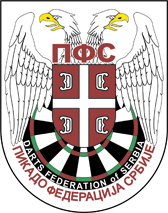 PIKADO FEDERACIJA SRBIJEDARTS FEDERATION Of SERBIABeograd, Trg Politike 7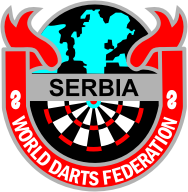 